学工在线素质测评指南功能流程：学生处开启测评批次—>学院开启测评批次—> 测评数据准备阶段—>班长计算、调整成绩及等级提交后公示—>班主任调整成绩及等级后提交—>辅导员调整成绩及等级提交后公示—>学院副书记调整成绩及等级后提交公示—>学生处调整最终成绩及等级并公示测评数据准备阶段（班级操作流程）：1、班主任设定自己为测评老师，并设定测评老师和学生测评比例（学生评议分所占比例原则上不低于70%，老师评议分所占比例原则上不高于30%），指定的测评老师（班主任本人）给学生打分；班主任指定班长，由班长登记班级同学加减分。2、素质测评班会，学生互评打分（思想、身心、实践三项）。3、班长登记加减分（思想、身心、实践三项），公示。4、学生处导入身体素质分或体育课成绩以及科学文化成绩（8月25日）。5、学生按要求选择自己参与测评的课程成绩。6、班长审核测评课程后提交并公示。详见附件一、班主任操作指南附件二、班长操作管理附件三、学生操作指南附件一、班主任操作指南请班级负责人提醒班主任做好相关操作学工在线，搜狗浏览器或IE浏览器登录学工在线系统，http://xgzx.ouc.edu.cn/用户名：工号；初始密码：OUCxgzx！@#12345（不能复制粘贴，只能手动输入）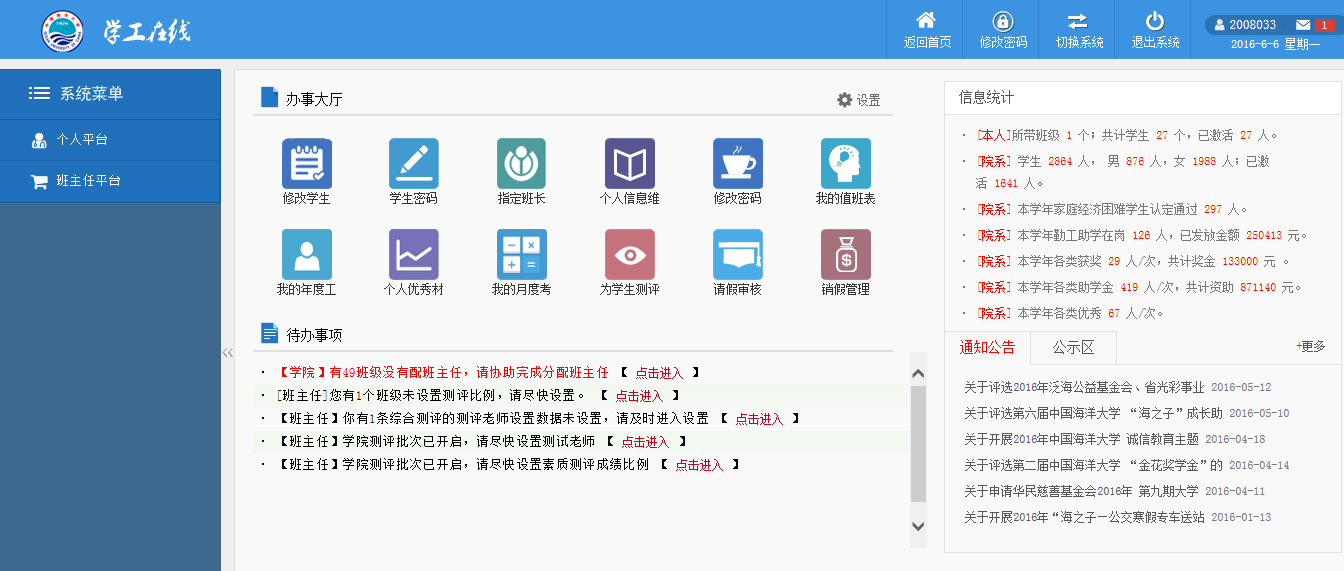 1、指定班长在左侧“班主任平台”找到“班级管理”栏目，点击“指定班班长”，在右侧“班级管理员”目录下找班级负责人的姓名后，在左上角点击“保存”。选择的学生可以进行班级素质测评的相关操作，包含加减分登记、监控督促班级同学打分、素质测评课程删减、公示等。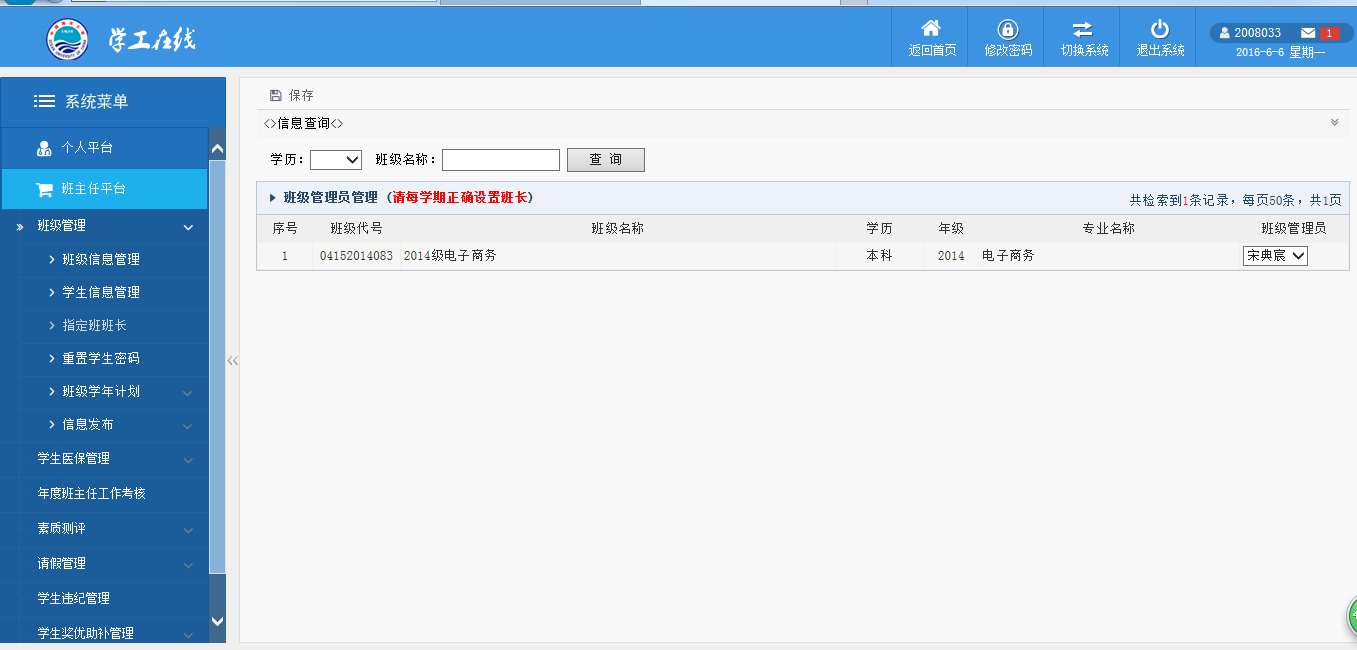 2、设置测评老师及成绩比例在左侧“班主任平台”找到“素质测评”栏目，点击“设置测评老师及成绩比例”。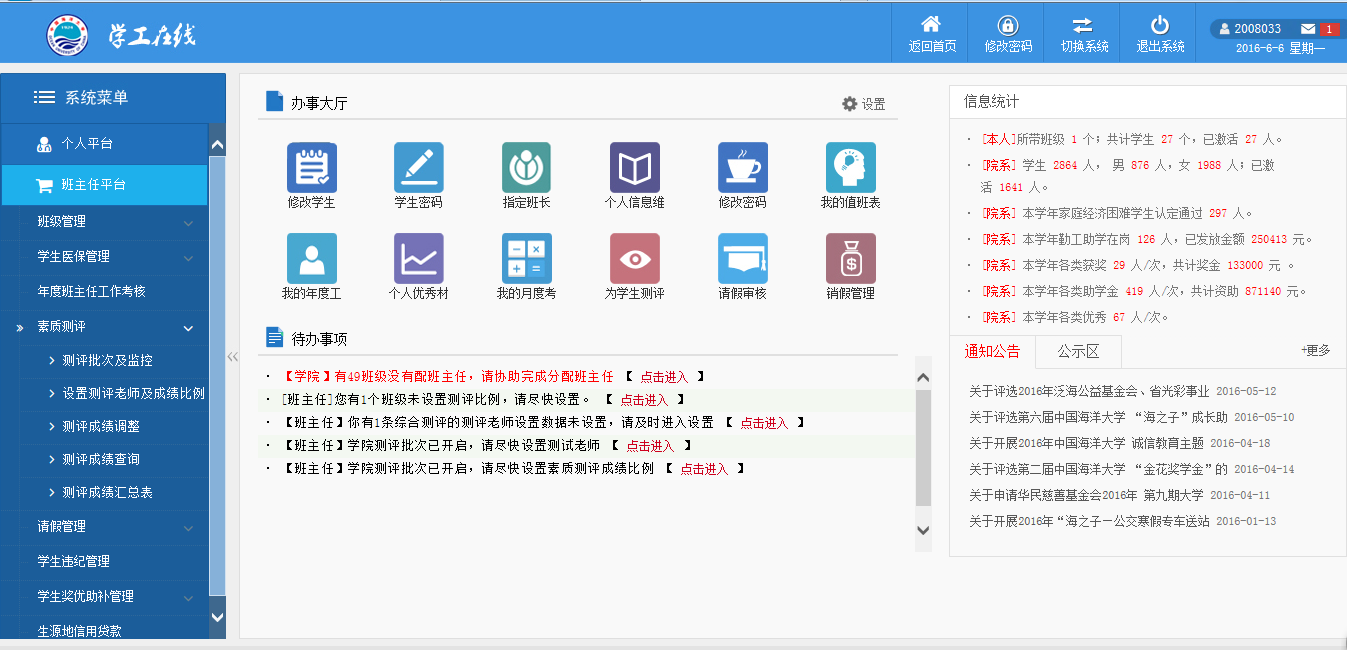 点击右侧“设置测评老师”，找到自己的姓名，在方框中选中，点击左上角的“保存”。再点击右侧“设置成绩比例”，教师比例不能超过30%，学生比例不能低于70%，设置后不能修改，点击保存后操作完成。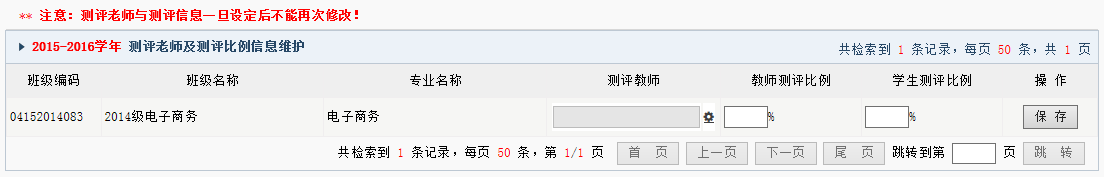 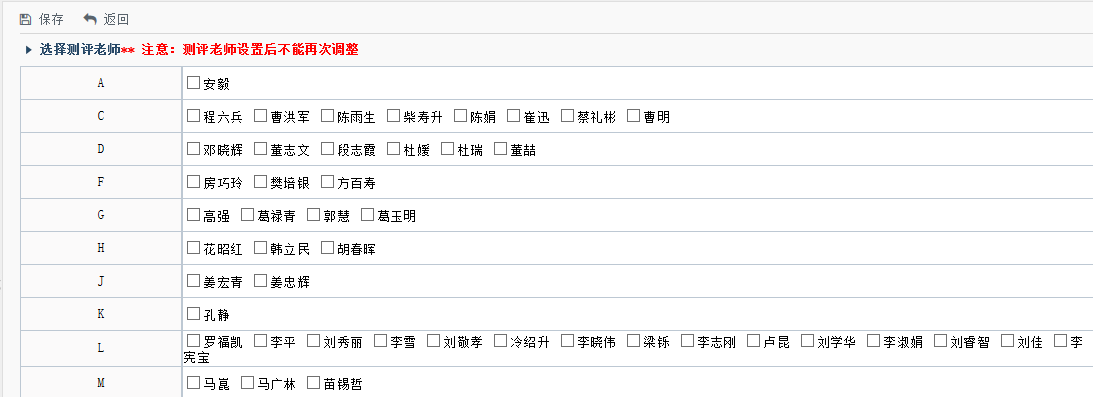 3、素质测评成绩调整及提交    8月末，科学文化素质成绩导入后再做，需要审核学生信息，无误后提交学院即可。附件二、班长操作管理班长由班主任指定，管理班级相关事务1测评批次及监控班长可查看当前批次下本班测评总进度（进度当中有未完成项目，将无法进行计算调整成绩等级）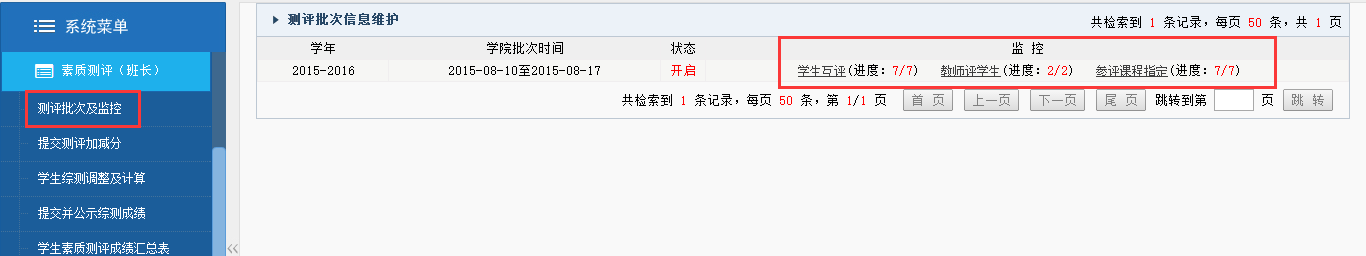 点击监控下【学生互评】可查看本班学生互评情况，是否仍有未互评学生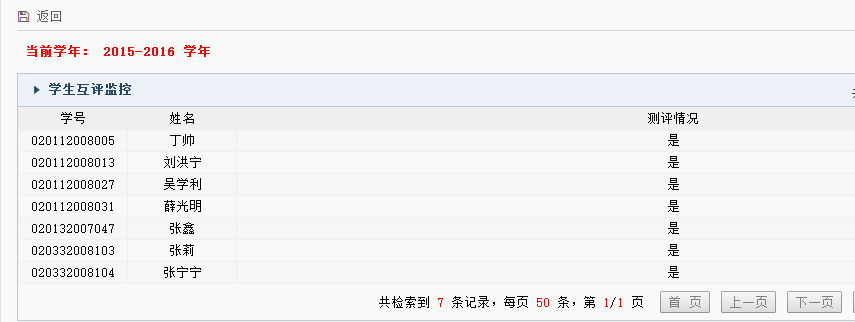 点击【教师评学生】可查看当前测评老师是否打测评分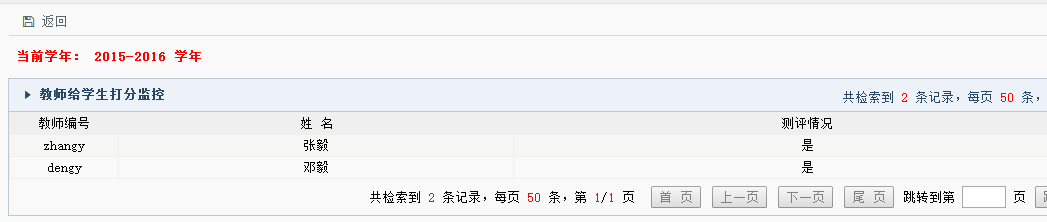 点击【参评课程指定】可查看本班学生提交测评课程情况，是否仍有未提交测评课程学生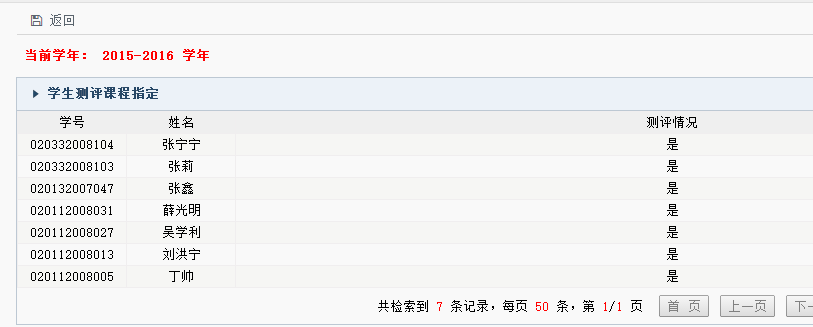 2提交测评加减分（待学校和学院加减分汇总好后再记录）班长对全班同学填写加减分，填写完成后可点击【一键提交全部加减分】统一提交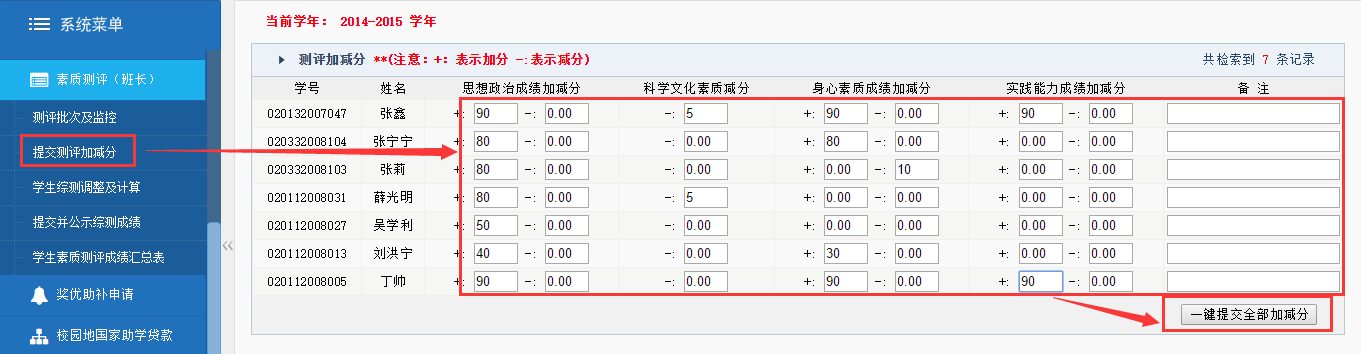 班长未提交并公示前都可以修改加减分数，修改后需点击保存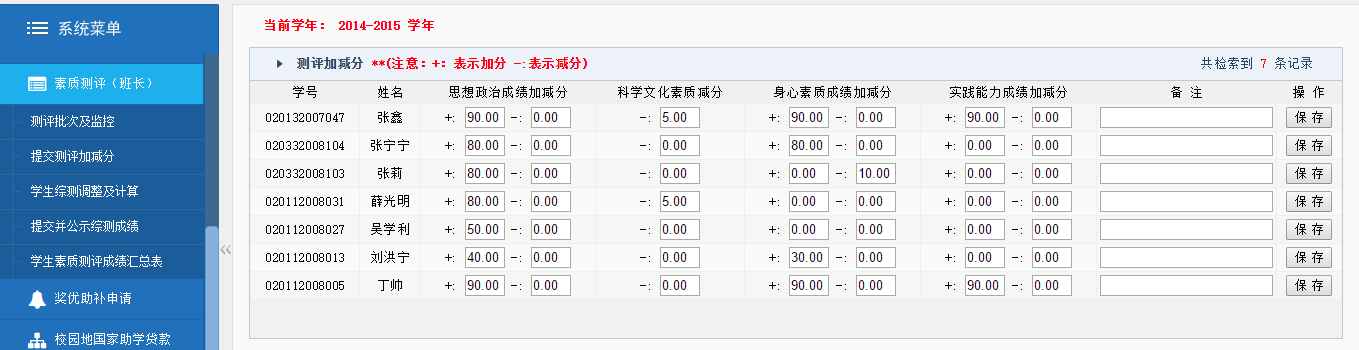 3学生综测调整及计算学生提交完指定参评课程、打完互评分数，指定的参评老师打完测评分数后班长可执行计算功能点击【计算】后如需修改学生成绩，则选择需要修改的学生点击【修改】，进入修改界面修改或者调整学生成绩与等级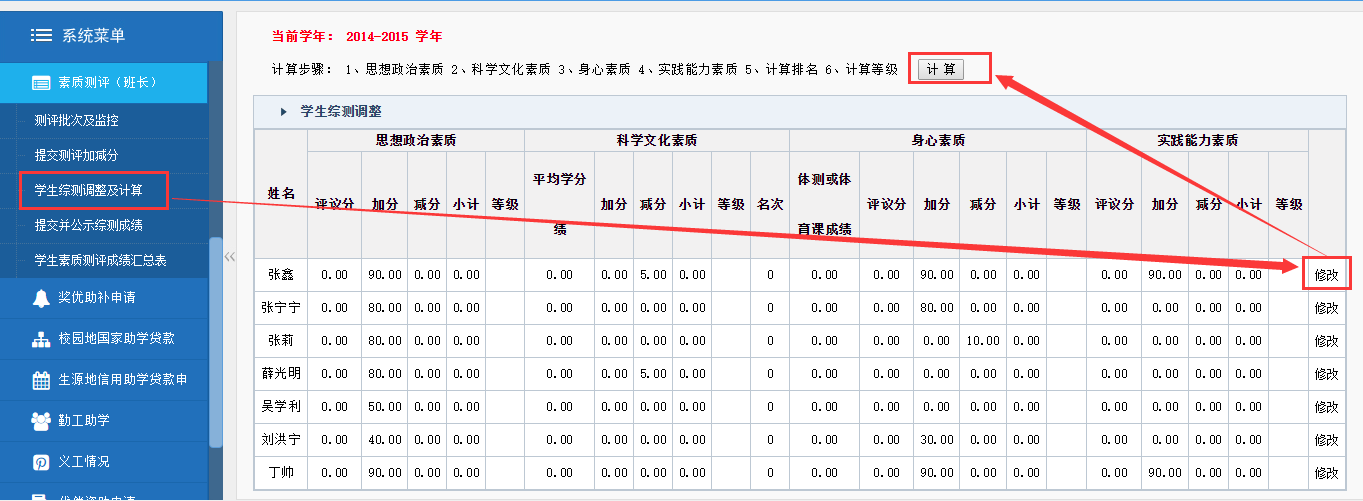 修改学生参评课程或加减分数的须在保存后需重新计算当前成绩。如只是调整等级则不需要重新计算，直接保存即可。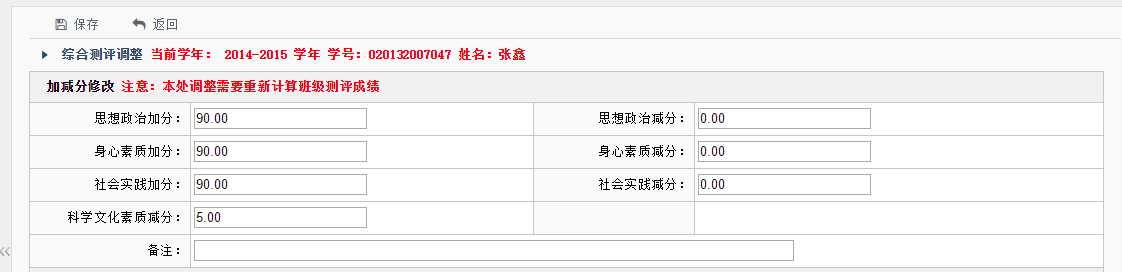 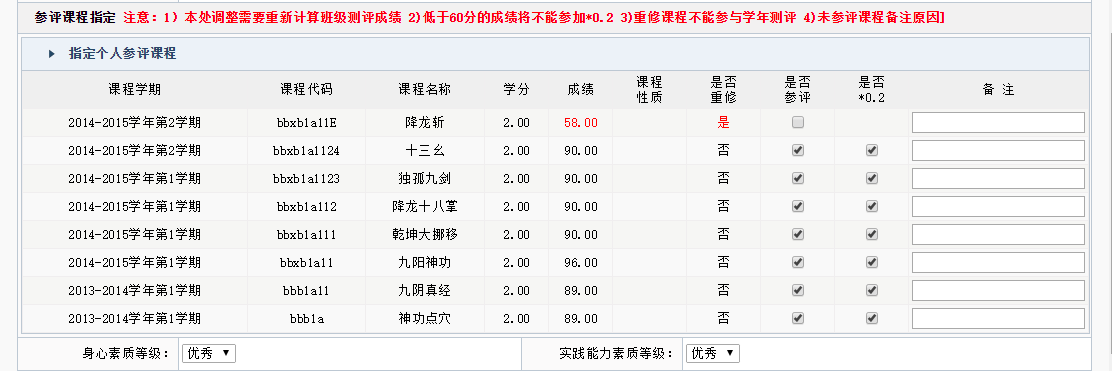 4提交并公示综测成绩调整完成后点击【提交并公示】录入公示信息，当前班级即完成测评。一旦提交并公示后，班长不能修改加减分及执行计算功能。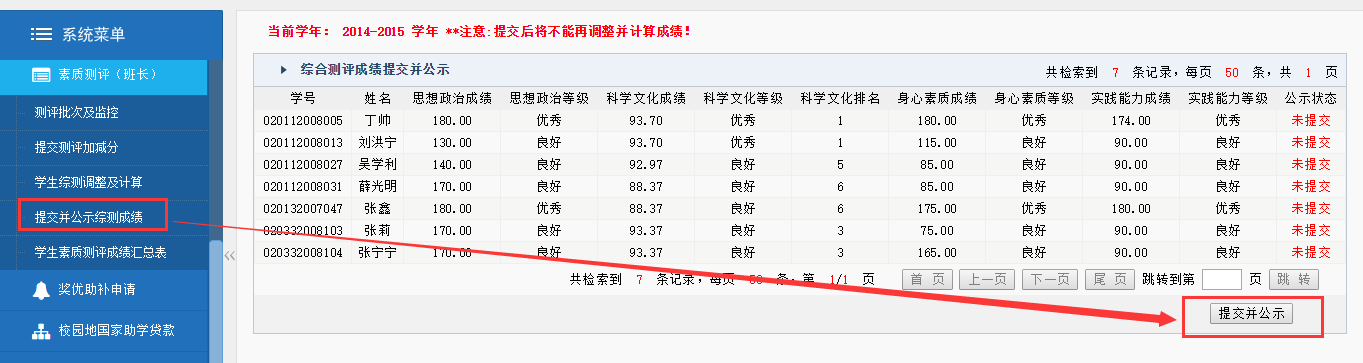 5学生素质测评成绩汇总表班长可根据学年生成并导出本班素质测评成绩汇总表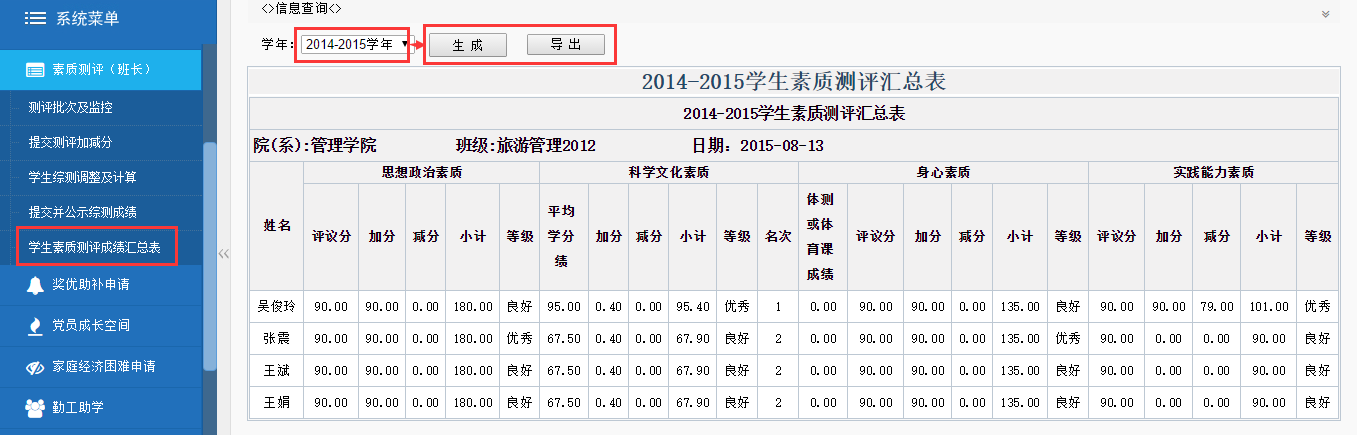 附件三、学生操作指南学工在线，搜狗浏览器或IE浏览器登录学工在线系统，http://xgzx.ouc.edu.cn/用户名：学号；初始密码：身份证后七位的前六位（忘记密码者可以联系班主任或团委四位老师帮忙重置为学号）1、个人信息查询学生可查看各学年本人考试成绩、体测或体育课成绩、个人测评进度、各阶段公示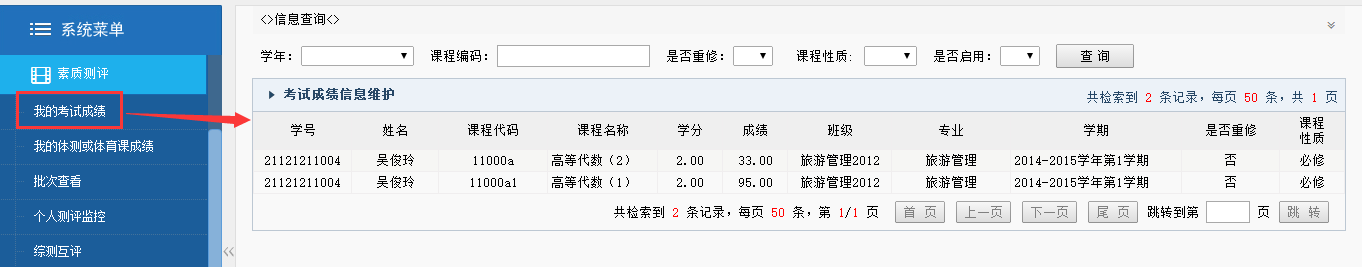 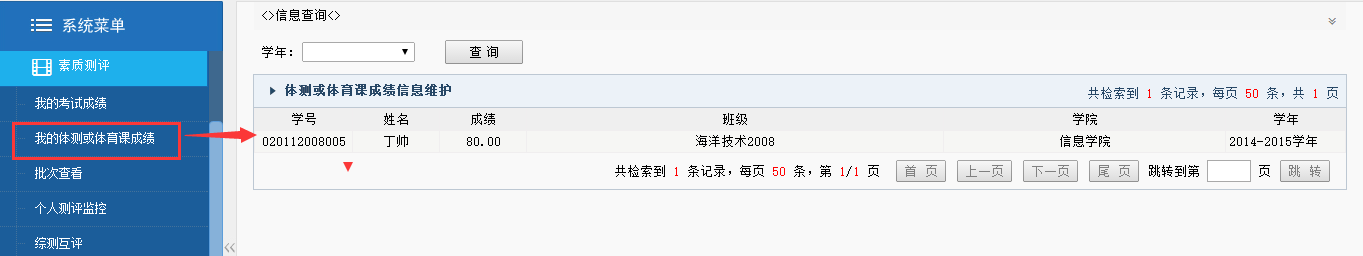 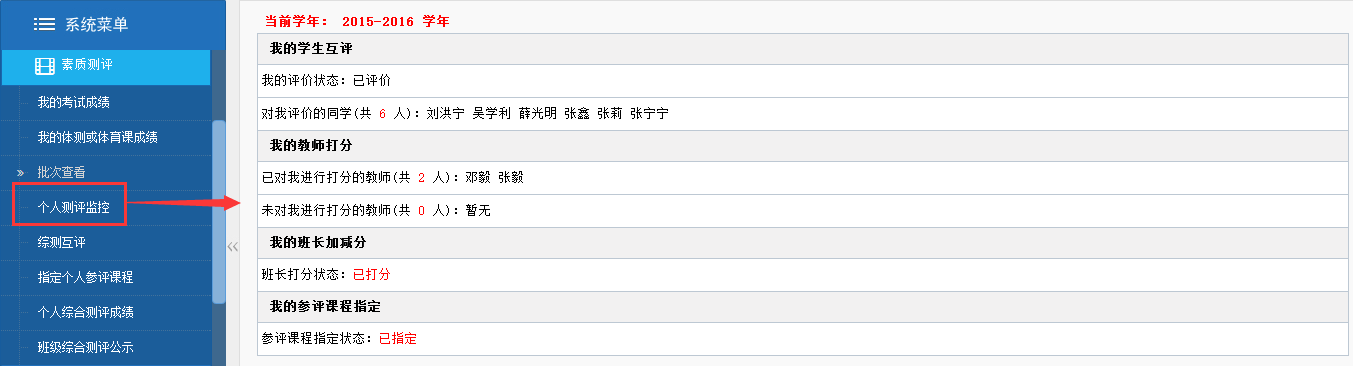 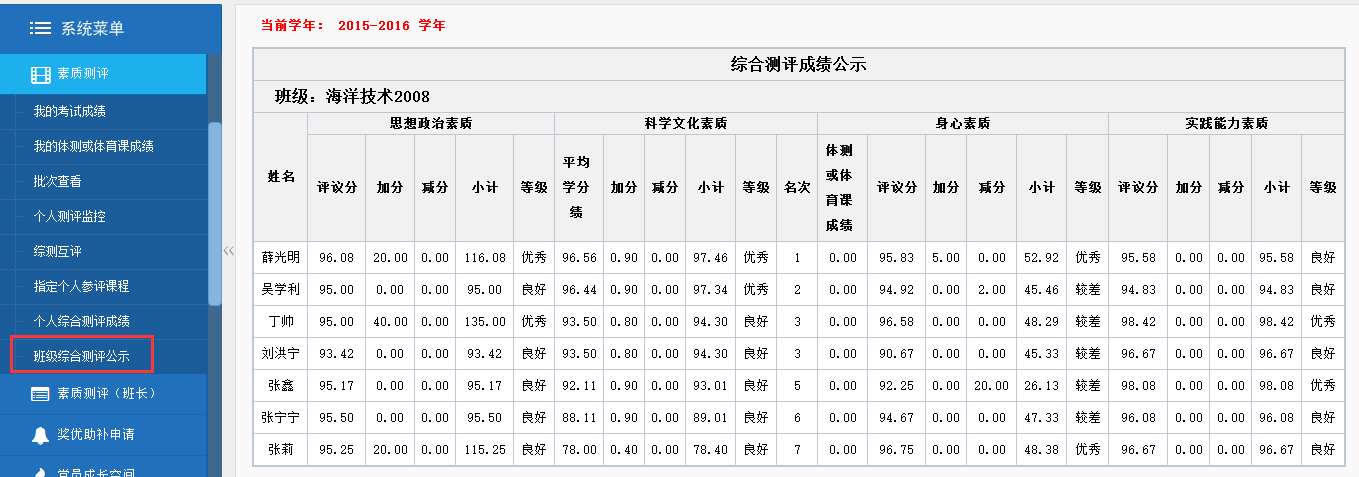 2、综测互评学生可对其他同学打互评分（最低70分，最高100分，一旦提交不允许再次修改，请认真对待，根据班会中各位同学的自我陈述或总结打分）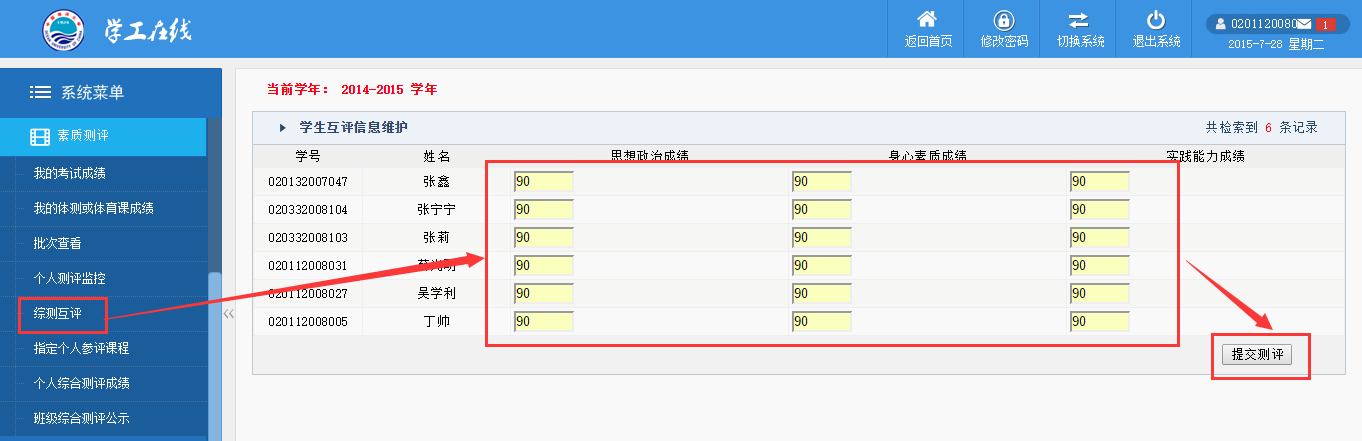 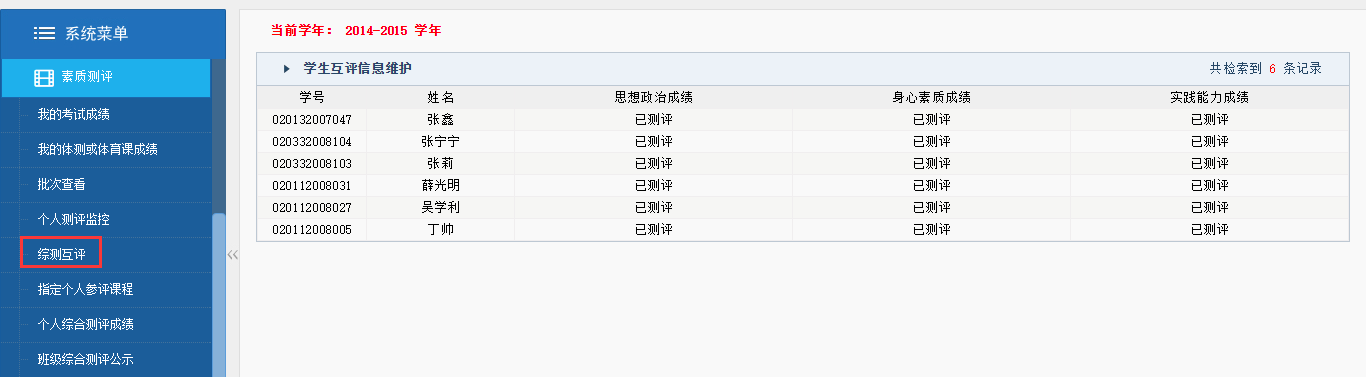 3、指定个人参评课程学生指定个人参评课程，勾选是否参评、是否*0.2后点击提交即可。注意：1）确保学年课程正确、完善，一旦提交不允许再次修改；2）低于60分的成绩将不能参加*0.2；3）重修曾经获得过学分的课程不能参加*0.2；4）未参评课程应备注原因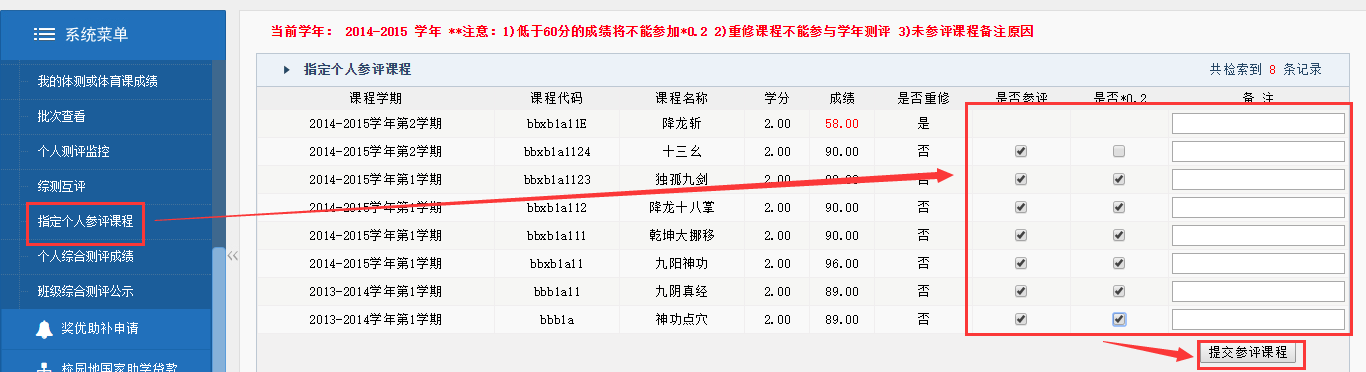 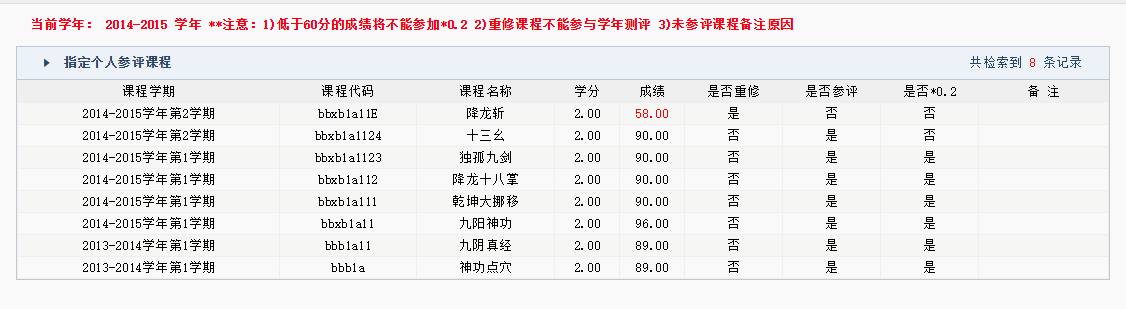 4、个人综合测评成绩测评完成后学生可查看本人综合测评成绩，点击姓名可查看详细测评分数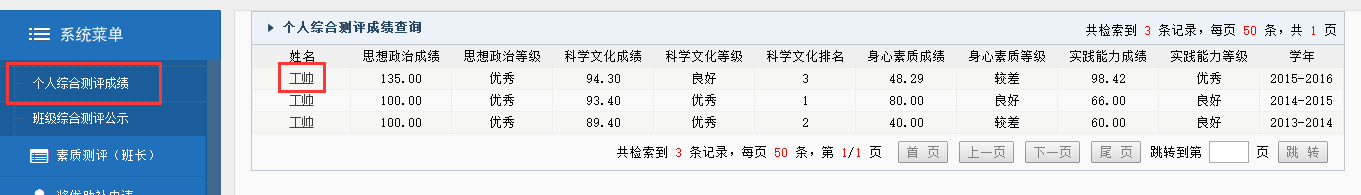 